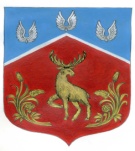 Администрация муниципального образования Громовское сельское поселениемуниципального образования Приозерский муниципальный районЛенинградской областиП О С Т А Н О В Л Е Н И ЕОт 05 ноября 2020 года                                     № 343
               В соответствии с Федеральным законом от 25 декабря 2008 года № 273-ФЗ «О противодействии коррупции», Федеральным законом от 3 декабря 2012 года № 230-ФЗ «О контроле за соответствием расходов лиц, замещающих государственные должности, и иных лиц их доходам», Указом Президента Российской Федерации от 23.06.2014г. №460 «Об утверждении формы справки о доходах, расходах, об имуществе и обязательствах имущественного характера и внесении изменений в некоторые акты Президента Российской Федерации»,  Указом Президента Российской Федерации от 15.01.2020 № 13 «О внесении изменений в некоторые акты Президента Российской Федерации», администрация муниципального образования Громовское сельское поселение ПОСТАНОВЛЯЕТ:Внести изменения в постановление администрации МО Громовское сельское поселение от 16.03.2015 г. № 65 «Об утверждении Порядка представления сведений о расходах руководителем муниципального учреждения» следующие изменения:Пункт 3 Порядка читать в следующей редакции: «3. Сведения о  расходах представляются ведущему специалисту по кадровой работе по форме справки, утверждённой  Указом Президента Российской Федерации от 23.06.2014 г. №460 «Об утверждении формы справки о доходах, расходах, об имуществе и обязательствах имущественного характера и внесении изменений в некоторые акты Президента Российской Федерации», заполненной с использованием специального программного обеспечения "Справки БК", размещенного на официальном сайте Президента Российской Федерации,  ежегодно, не позднее 30 апреля года, следующего за отчётным.Приложение 1 к порядку предоставления сведений о расходах руководителем муниципального учреждения считать утратившим силу. Опубликовать настоящее постановление в средствах массовой информации: Ленинградском областном информационном агентстве (далее «Леноблинформ») http://www.lenoblinform.ru, разместить в сети Интернет на официальном сайте муниципального образования Громовское сельское поселение муниципального образования Приозерский муниципальный район Ленинградской области www.admingromovo.ru.Постановление вступает в силу со дня его официального опубликования.Контроль за исполнением настоящего постановления оставляю за собой.Зам. главы администрации                                                                 М.В. МатвееваИсп.: Н.Р.  Сайфулина, тел.: 8 (813 79) 99-447Разослано: дело-2, прокуратура-1 О внесении изменений в постановление администрации МО Громовское сельское поселение от 16.03.2015 г. № 65 «Об утверждении Порядка представления сведений о расходах руководителем муниципального учреждения»